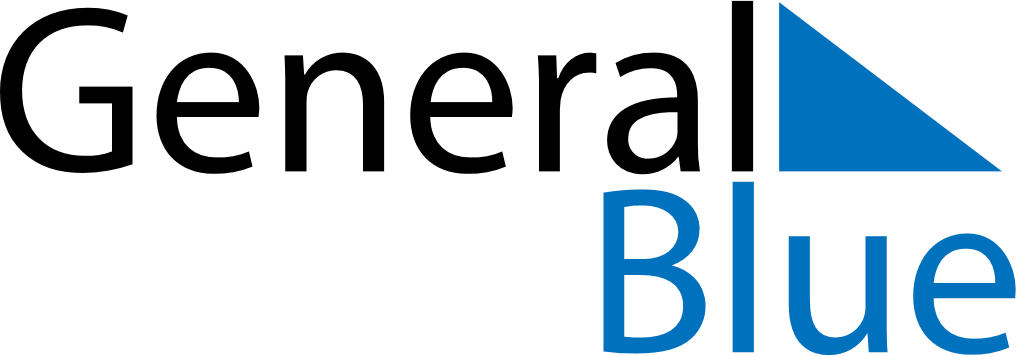 September 2022September 2022September 2022GibraltarGibraltarMONTUEWEDTHUFRISATSUN1234567891011Gibraltar National Day (substitute day)Gibraltar National Day12131415161718192021222324252627282930